Effectief begrenzen van gedrag – consequentiematrix – Vrije School de Lindeboom										 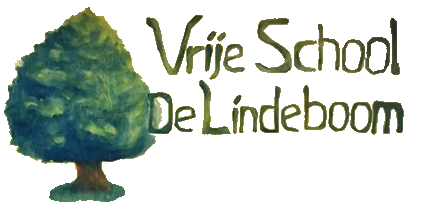 Effectief Begrenzen De focus is op het voorkomen van probleemgedrag, het zorgen voor voldoende positieve bekrachtiging en het minimaliseren van de aandacht voor ongewenst gedrag . Mocht er toch probleemgedrag ontstaan dan proberen we dit gedrag waar mogelijk actief te negeren. Je negeert gedrag dat te storend is waardoor het effectief lesgeven niet mogelijk is of waardoor het onveilig wordt (=groot probleemgedrag) uiteraard niet en zet direct consequenties in. Op school werken we aan een positieve groep door preventief de volgende zaken in te zetten:Duidelijke structuur en routines in de lesHeldere regels die eenduidig gehanteerd worden (zichtbaar in de klas en school)Verwachtingen qua gedrag spreken we dagelijks uit naar de klasWe benoemen en belonen wat goed gaatNegatief gedrag zoveel mogelijk negeren (en wanneer dit niet helpt, stellen we wel een grens)We benoemen irritaties van de kinderen tijdig en geven indien noodzakelijk aanwijzigingen volgens stappenlan klein probleemgedrag, zie onder.Schoolbreed gelden de volgende afspraken over gedrag, per klas kunnen er aanvullende regels zijn: Schoolafspraken – samen zorgen we voor een fijne en veilige schoolWe luisteren naar elkaar en praten op een rustige toonWe houden onze handen en voeten bij onszelf (we lossen het op met woorden)We helpen elkaarWe zorgen voor elkaar en alle spullen*We zijn rustig in de klas en op de gang* M.a.w.: We gaan met zorg om met onze eigen spullen, die van een ander en de schoolStappenplanBij klein probleemgedrag hanteren we de volgende routine:Stap 1: Is vragen naar de verwachting/ afspraak (2 keer). In de buurt van de leerling. Stap 2: Keuze. Of consequentie/ of gewenste gedrag Stap 3: Consequentie uitvoerenIs er tussen twee schoolvakanties in sprake van 3x keer probleemgedrag, dan wordt dit niet meer als klein probleemgedrag gedefinieerd maar schalen we op naar niveau 2 of 3 van de consequenties matrix, zie tabel verderop in document. Uitzonderingen op de consequentie matrix worden alleen gemaakt wanneer dit vooraf en op schrift is vastgelegd in een plan van aanpak met instemming van de intern begeleider. Afspraken uitwijk klassen voor time-outIn onderstaande consequentie matrix wordt in een aantal gevallen de maatregel ‘time-out’ toegepast. Een time-out vindt altijd plaats in een vaste klas. Verder hebben we afgesproken dat een leerling bij een time-out werk meekrijgt waarmee zij gedurende 15 minuten zelfstandig aan kunnen werken. De leerkracht zet de digitale timer op 15 minuten. Wanneer de tijd verstreken is gaat de ll zelf terug naar de eigen klas. Wanneer de leerling het ongewenst gedrag voortzet in de time-out klas geldt dit als een 2de time-out en worden ouders per mail geïnformeerd, etc.Leerlingen met gedragsproblematiek pedagogische time-out/zelfregulatie plek.Voor leerlingen met problemen in de gedrags- en/of emotieregulatie zetten we preventief een zeflregulatieplek in. Het gebruik hiervan is aan regels gebonden en mag alleen situationeel worden ingezet conform een plan van aanpak (handelingsplan) dat door de leerkracht is opgezet. Dit document moet besproken zijn met de intern begeleider/directie en getekend door school en ouders. Het gaat om een vaste en vooraf vastgestelde plek in de school waar voorzieningen zijn die de leerling ondersteunen om in de klas weer gewenst gedrag te kunnen laten zien. Voor gedrag dat buiten deze afspraak valt, zijn bovenstaande afspraken onverminderd van toepassing. Wanneer een leerling na de ingezette stappen conform het handelingsplan, evaluatie en eventuele aanpassingen na 2 cycli geen verbetering laat zien in gedrag, onderzoekt school of wij kunnen voldoen aan de vraag die de leerling stelt qua onderwijsbehoefte en veiligheidsbeleving van de leerling en zijn/haar klas..Effectief begrenzen – consequentie matrix* = Ouders laten tekenen voor gesprekverslag, verslag opslaan in kinddossier Parnassys.Vernieling en diefstalIndien een leerling doelbewust schade toebrengt aan materialen van school of andere leerlingen worden de kosten op ouders verhaalt. Van diefstal wordt in principe aangifte gedaan.Eigen klasTime-out klasKlas 1Klas 2Klas 2Klas 3Klas 3Klas 4Klas 4Klas 5Klas 5Klas 6Klas 6Klas 5Categorieën probleemgedragCategorieën probleemgedragOmschrijving gedragInterventie niveau I – leerkracht besluitInterventie niveau 2 – directie besluitInterventie niveau 3 - bestuursbesluitAIOrdeverstoring/ niet opvolgen aanwijzingen lkrBlijven praten, geluiden maken of ander storend gedrag ook wanneer gevraagd wordt te stoppen.Time – out in vaste uitwijkklas met eigen werk/boek Bij 2de keer binnen periode ouders per mail informeren.Bij 3de keer binnen periode gesprek met ouder en kind*, informeren over disciplinaire time – out.Disciplinaire time-out, kind wordt opgehaald door ouders van school en krijgt schoolwerk mee. Indien niet mogelijk dan op disciplinaire time-out plek geplaatst met werk.  Gesprek ouder en directie*.   Bij 2 x of meer disciplinaire time-out formele waarschuwing. 3x time-out protocol schorsing en verwijdering inzetten en er wordt een handelingsplan opgesteld.Schorsing onderzoeken volgens protocol schorsing en verwijderingNa 3 x schorsing kan er sprake zijn van verwijderingAIIBrutale reactie naar de lkrSchreeuwen, schelden, bijnamen, vloeken, onbehoorlijk tegenwoord gevenAfhankelijk van ernst interventie AI-niveau I of  direct niveau 2 of 3.Direct gesprek met ouder en kind*, informeren over disciplinaire time - outDisciplinaire time-out zie interventie niveau 2, categorie AZie interventie niveau 3, categorie ABGrensoverschrij-dend gedrag naar andere ll. Doelbewust irriteren/uitlokken, vloeken, schelden, slaan of schoppen, spullen kwijtmaken, buiten sluiten.**uitgezonderd doelbewust toebrengen lichamelijk letsel, of seksueel grensoverschrijdend gedrag dan direct niveau 2 of 3.Time – out in vaste uitwijkklas met eigen werk/boek In de pauze/bij buitenspel time-out op 'bankje’van 1 tot 5 minuten. + nagesprek met ll en lkr en excuusBij 2de keer binnen periode ouders per mail informeren.Bij 3de keer binnen periode gesprek met ouder en kind*, informeren over disciplinaire time - outAnti-pestaanpak,Indien noodzakelijk disciplinaire time-out, zie interventie niveau 2 categorie AZie interventie niveau 3, categorie ADAgressie en grensoverschrijdend gedrag naar lkr./medew.Intimiderend gedrag, gooien met objecten, scheldtirade, slaan, schoppen en bijten.Zie interventie niveau 3, categorie A